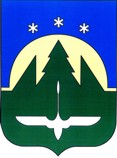 Городской округ Ханты-МансийскХанты-Мансийского автономного округа - ЮгрыДЕПАРТАМЕНТ ОБРАЗОВАНИЯ АДМИНИСТРАЦИИ ГОРОДА ХАНТЫ-МАНСИЙСКАО проведении заочного I городского фестиваля-конкурса детского творчества «Сюрприз для мамы»г. Ханты-Мансийскот «      » __________2020 года                                                                                       №____  В целях поддержки и развития детского творчества, выявления одаренных детей и развития творческого потенциала участников образовательных отношений при взаимодействии дошкольных образовательных организаций,ПРИКАЗЫВАЮ:1.Утвердить:1.1.Положение о проведении заочного I городского фестиваля-конкурса детского творчества «Сюрприз для мамы» (далее - Фестиваль-конкурс) в соответствии с приложением 1 к настоящему приказу. 1.2.Утвердить состав жюри в соответствии с приложением 2 к настоящему приказу.  2.Заведующему муниципального бюджетного дошкольного образовательного учреждения «Детский сад № 23 «Брусничка» 
И.М. Сёминой:2.1.Провести Фестиваль-конкурс 1 декабря 2020 года. 2.2.Предоставить информационный отчет о проведении Фестиваля-конкурса в срок до 28 декабря 2020 года.Руководителям муниципальных дошкольных образовательных организаций обеспечить участие творческих коллективов в конкурсе в соответствии с положением.Начальнику отдела по дошкольному образованию А.В. Сизых довести данный приказ до сведения руководителей муниципальных дошкольных образовательных организаций в срок до 12 ноября 2020 года.Ответственность за выполнение приказа возложить на руководителей дошкольных образовательных организаций, начальника отдела по дошкольному образованию А.В. Сизых в части их касающейся.Контроль за исполнением приказа оставляю за собой.Исполняющий 
обязанности директора                                                                 О.А. ФедороваПриказ подготовил:начальник отдела по дошкольному образованию                                                			                   А.В. Сизых Приложение 1 к приказу Департамента образования 
Администрации города Ханты-Мансийскаот _______2020 года №____ПОЛОЖЕНИЕо проведении заочного I городского фестиваля-конкурса детского творчества «Сюрприз для мамы»Общие положенияНастоящее Положение определяет порядок организации и проведения заочного городского фестиваля-конкурса детского творчества «Сюрприз для мамы»  (далее – Фестиваль-конкурс) воспитанников дошкольных образовательных учреждений города Ханты-Мансийска.Фестиваль-конкурс посвящается Международному дню Матери.Дата проведения –  1 декабря 2020 года.      Форма участия: заочная.Цели и задачи Фестиваля-конкурса  Цель Фестиваля-конкурса – повышение значимости института семьи и материнства, укрепление семейных духовно-нравственных ценностей.Задачи Фестиваля-конкурса:создание условий для интеллектуального развития и творческой самореализации современного поколения;содействие развитию многообразия детского художественного творчества;воспитание нравственных качеств личности в подрастающем поколении;укреплять творческие связи между дошкольными образовательными организациями города.Организаторы Фестиваля-конкурсаОрганизаторами Фестиваля-конкурса являются Департамент образования Администрации города Ханты-Мансийска (далее - Департамент образования) и муниципальное бюджетное дошкольное образовательное учреждение «Детский сад № 23 «Брусничка». Партнеры Фестиваля-конкурса - муниципальное бюджетное учреждение дополнительного образования «Центр дополнительного образования «Перспектива» и муниципальное бюджетное учреждение дополнительного образования «Детская школа искусств».Общее руководство по организации подготовки и проведения заочного конкурса осуществляет Оргкомитет, создаваемый организаторами. Оргкомитет действует в соответствии с настоящим Положением.Функции Оргкомитета:создание позитивного имиджа Фестиваля-конкурса;распространение информационного материала о проведении Фестиваля-конкурса;проведение необходимой работы по организации, подготовке и проведению Фестиваля-конкурса. Участники Фестиваля-конкурса     	Участниками Фестиваля-конкурса являются обучающиеся дошкольных учреждений в возрасте от 4 до 7 лет.   	Для участия в Фестивале-конкурсе от дошкольного образовательного учреждения допускается по 1 номеру в каждой номинации.Условия и порядок проведения Фестиваля-конкурсаФестиваль-конкурс проводится по следующим номинациям:Художественное слово – стихотворение, авторское стихотворение (о семье, о маме), монолог;           Продолжительность номера не более 5-ти минутТеатр малых форм (в том числе театр теней, театр мод и т.д.);  Продолжительность номера не более 10-ти минутВокал (академический, эстрадный, народный (фольклорный) или авторская (бардовская) песня);     Продолжительность номера не более 4-х минутХореография (танец: народный танец и стилизация, классический, современный, эстрадный, бальный, модерн и др.);     Продолжительность номера не более 4-х минутДекоративно-прикладное и изобразительное творчество (детские работы, выполненные в любой технике живописи и декоративно-прикладного искусства, с использованием любых материалов – гуаши, карандаши, акварели, пластилин, природных материалов и т.п.)         На Объемные подделки допускается предоставление 2-3 фотографий.Участники творческих коллективов имеют право участвовать в одной или нескольких номинациях, при предоставлении в Оргкомитет отдельной заявки со ссылкой на размещенные фото или видеоматериалы на каждую номинацию. Критерии оценки в номинации «Хореография»      1 Уровень хореографической подготовки, артистизм;      2 Сценическая культура, костюм;      3 Композиционное построение номера;   	Критерии оценки в номинации «Вокал»:        1 Вокальные и интонационные навыки (степень фальши в голосе, чистота исполнения всего произведения);       2 Выразительность исполнения и музыкальный вкус участника;       3 Исполнительская культура;       4 Соответствие внешнего вида конкурсанта исполняемому произведению;       5 Соответствие музыкального репертуара возрастным особенностям участников.  	Критерии оценки в номинации «Театр малых форм»:         1 Полнота и выразительность раскрытия темы произведения;         2 Сценичность (пластика, наличие костюмов и соответствие их спектаклю, культура исполнения) эмоциональность исполнителей;        3 Соответствие репертуара возрастным особенностям исполнителей.  	Критерии оценки в номинации «Художественное слово»:          1 Исполнительское мастерство; артистизм;          2 Соблюдение средств выразительного чтения для реализации художественного замысла автора (логическое ударение, интонация, темп);         3 Соответствие исполняемого материала возрасту и индивидуальности конкурсантов.   	Критерии оценки в номинации «Декоративно прикладное и изобразительное  искусство»:          1 Эстетическое оформление представленной работы;         2 Качество и сложность выполнения;         3 Оригинальность.    	Фестиваль-конкурс проводится в 2 этапа:1 этап (c 20.11.20 по 30.11.20) – прием заявок (в формате Word) установленного образца со ссылкой на размещенные фото и видеоматериалы выступления творческих коллективов (ютуб, личный сайт и т.д). 2 этап (с 01.12.20 по 10.12.20) – работа Жюри.3 этап (18.12.20) – подведение итогов и награждение участников.  Результаты Фестиваля-конкурса будут опубликованы на сайте МБДОУ «Детского сада № 23 «Брусничка» -   http://ds23.admhmansy.ru  не позднее 20.12.2020 года.Рассылка дипломов будет осуществляться в течение месяца после подведения итогов.Порядок предоставления заявок и конкурсного материалаДля участия в Фестивале-конкурсе необходимо предоставить: 		Заполненную анкету-заявку на участие конкурсе (Приложение №1) необходимо прислать по электронной почте: ds23brusnichka@mail.ru с пометкой «Сюрприз для мамы» до 30 ноября 2020 года.         Телефон для справок: +79224146577 - Маргарита Геннадьевна, +79044718371 – Анастасия ИгоревнаЖюри Фестиваля-конкурсаЖюри приглашаются из числа специалистов в области культуры и искусства, ведущих педагогов учебных заведений. Подведение итогов Фестиваля-конкурса и награждение участниковНаграждение участников производится в каждой номинации:Гран-При (в каждой номинации)«Лауреат» 1-й, 2-й, 3-й степени;«Дипломант» 1-й, 2-й, 3-й степени;«Участник».Жюри имеет право не присуждать призовые места, если конкурсная работа не соответствует критериям оценки.Приложение № 1 к положению о Фестиваля-конкурсе ЗАЯВКАна участие в заочном I городском Фестивале-конкурсе детского творчества «Сюрприз для мамы»Название организации (полное) _________________________________________________________________________________________________________Адрес ____________________________________________________________Телефон ______________________________________Е-mail: _______________________________________Номинация ________________________________________________________Название номера, выставочного экспоната или литературного произведения _________________________________________________________________Композитор, автор произведения _____________________________________Название коллектива, исполнителя ____________________________________Хронометраж ______________________________________________________ФИО руководителя и должность (полностью) _____________________________________________________________________________________________Телефон (рабочий или сотовый) ______________________________________Ссылка на фото или видеоматериал _____________________________________________________________________________________________________Приложение 1 к приказу Департамента образования 
Администрации города Ханты-Мансийскаот _______2020 года №____Члены жюриПредседатель Фестиваля - конкурса:      Маркова Лилия Борисовна – заместитель директора по воспитательной работе МБУ ДО «Центр дополнительного образования» Перспектива»;Торопова Зинаида Владимировна - руководитель театральной студии МБУ ДО «Центр дополнительного образования» Перспектива»;Шепелева Дарьяна Андреевна - педагог дополнительного образования МБУ ДО «Центр дополнительного образования» Перспектива»;Кузнецова Елена Сергеевна – заместитель директора по учебной работе МБУ ДО «Детская школа искусств»